РЕШЕНИЕВ соответствии с Решением Городской Думы Петропавловск-Камчатского городского округа от 31.10.2013 № 145-нд «О наградах и почетных званиях Петропавловск-Камчатского городского округа» Городская Дума Петропавловск-Камчатского городского округаРЕШИЛА:1. Наградить Почетными грамотами Городской Думы Петропавловск-Камчатского городского округа за заслуги в развитии на территории Петропавловск-Камчатского городского округа образования в результате многолетнего добросовестного труда, высокого уровня профессионализма и в связи с празднованием профессионального праздника «День учителя» следующих работников общеобразовательных учреждений Петропавловск-Камчатского городского округа:Дегтярёву Жанну Анатольевну – педагога дополнительного образования муниципального автономного общеобразовательного учреждения «Средняя школа № 43»;Журавель Надежду Вячеславовну – учителя изобразительного искусства муниципального бюджетного общеобразовательного учреждения «Средняя школа № 40»;Серебрякову Светлану Анатольевну – педагога дополнительного образования муниципального бюджетного общеобразовательного учреждения «Средняя школа № 40»;Суздалову Марию Валерьевну – педагога-психолога муниципального автономного общеобразовательного учреждения «Средняя школа № 3 имени А.С. Пушкина».2. Разместить настоящее решение на официальном сайте Городской Думы Петропавловск-Камчатского городского округа в информационно-телекоммуникационной сети «Интернет».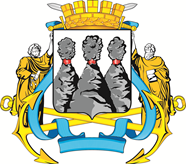 ГОРОДСКАЯ ДУМАПЕТРОПАВЛОВСК-КАМЧАТСКОГО ГОРОДСКОГО ОКРУГАот 28.08.2019 № 502-р22-я сессияг.Петропавловск-КамчатскийО награждении Почетными грамотами Городской Думы Петропавловск-Камчатского городского округа работников общеобразовательных учреждений Петропавловск-Камчатского городского округаПредседатель Городской Думы Петропавловск-Камчатского городского округа Г.В. Монахова